CFP: The 5th IEEE International Conference on Big Data Security on Cloud (BigDataSecurity 2019)May 27th-29th, 2019, Washington DC, USAhttp://www.cloud-conf.net/datasec/2019/index.htmlWith rapid development of digital devices and communication techniques, we are in the big data era. Many aspects for both scientific research and people’s daily life have been influenced by big data based technology such as artificial intelligence, cloud computing, and Internet of Things. Providing security and privacy for big data storage, transmission, and processing has been attracting much attention in all big data related areas. IEEE BigDataSecurity 2019 addresses this domain and aims to gather academic achievements in this field. Internet of Things is the second concentration of IEEE BigDataSecurity 2019. The emerging needs for transmission, storage, and processing data in IoT environment with security and privacy guaranteed have attracted attention from a number of different perspectives. The new methods deployed in IoT environment have covered distinct dimensions, such as edge/fog computing, energy consumptions, high performance, and heterogeneous resources, cloud models, heterogeneous architecture, tele-health, resource allocation, load balance, multimedia, and QoS, etc.Topics of particular interest include, but are not limited to:Novel big data model 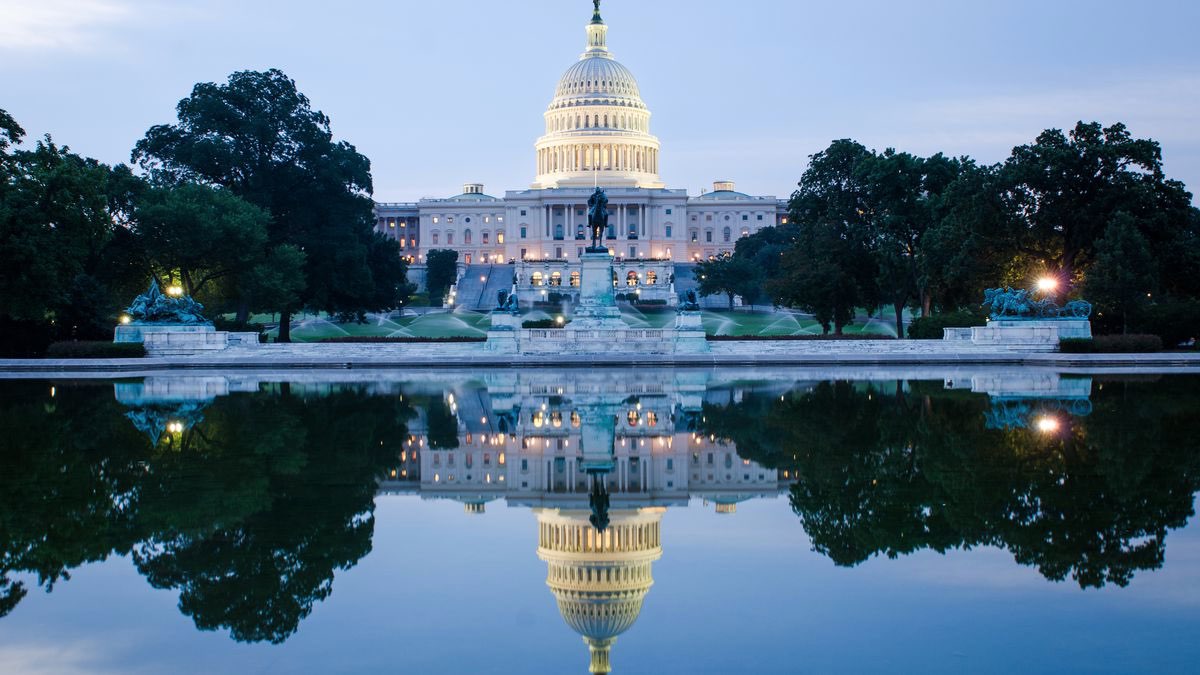 Big data security issues in IoT Big data privacy issues in IoTBig data security issues in cloud computingBig data privacy in cloud computing Big data storage, integration, service, mining Blockchain-based security mechanism Blockchain-based big data sharingSecurity and privacy issues in blockchainCyber hacking, next generation fire wall Cyber monitoring, incident response Database security, data center security Social engineering, insider threats, advance spear phishing Cyber threat intelligence Security and fault tolerance for embedded or ubiquitous systems Tele-health security in cloud computing Sensor network security in cloud computing Security policy and legal considerations Cloud and networking security Cloud computing and networking modelsVirtualization for big data on cloud MapReduce with cloud for big data processing Heterogeneous architecture for cloud computing Dynamic resource sharing algorithm for cloud computing Load balance for cloud computing Mobile cloud computing Mobile commerce security and privacyGreen cloud computing Embedded networks and sensor network optimizations Cyber Security in emergent technologiesCommitteesGeneral ChairsBhavani Thuraisingham, The University of Texas at Dallas, USA Sun-Yuan Kung, Princeton University, USA Meikang Qiu, Columbia University, USAProgram ChairsKeke Gai, Beijing Institute of Technology, China Latifur Khan, University of Texas at Dallas, USA Barbara Carminati, University of Insubria, ItalyImportant DatesPaper submission: February 28th, 2019 (Firm) Author notification: March 15th, 2019 Camera-Ready: April 5th, 2019 Registration: April 5th, 2019 Conference date: May 27th-29th, 2019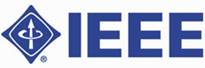 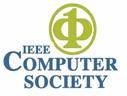 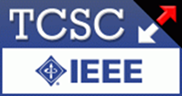 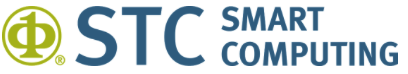 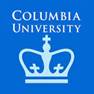 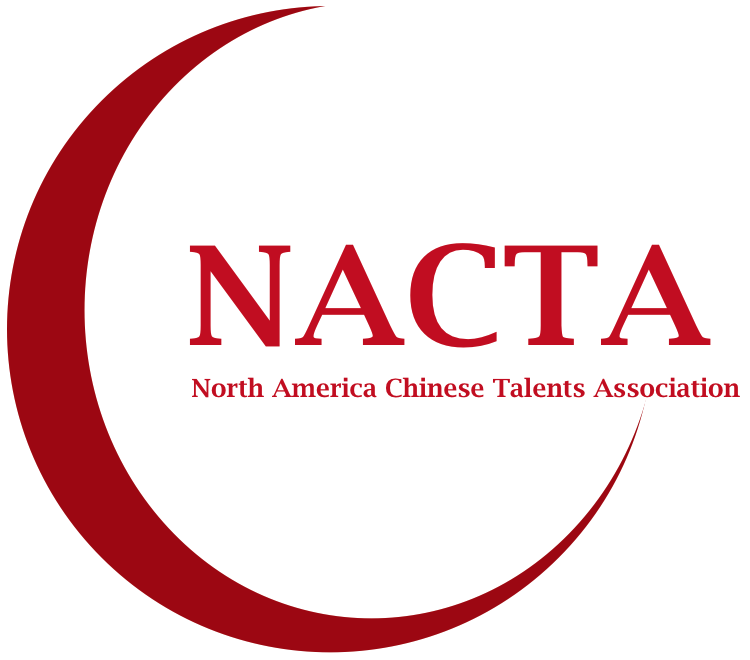 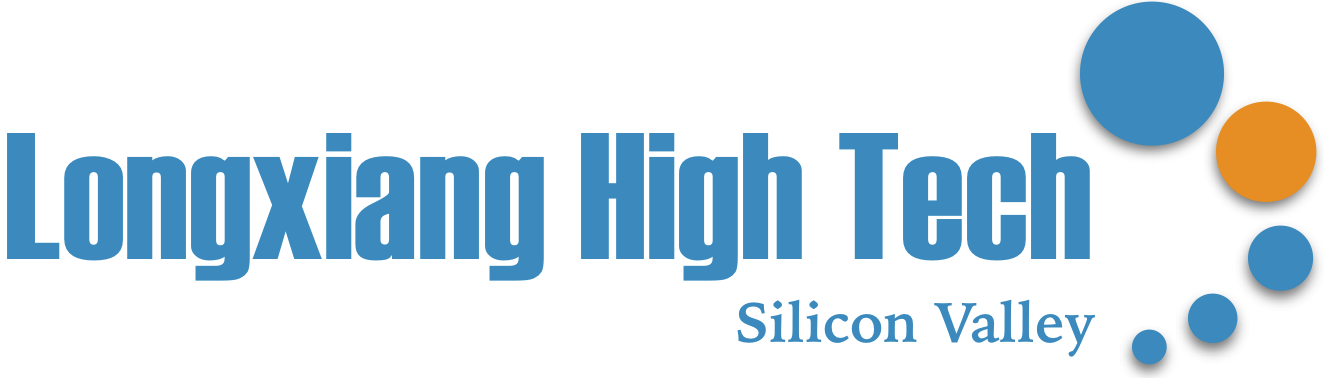 